ÇANAKKALE ONSEKİZ MART ÜNİVERSİTESİ  EĞİTİM FAKÜLTESİ İÇ/DIŞ PAYDAŞ TOPLANTI TUTANAĞI Komisyon adı: EF Kalite Güvence Komisyonu Toplantı No: 2023/ 04Toplantı Tarihi:  16.10.2023Toplantı Saati:	   16:00Toplantı Başkanı: Doç. Dr. Salim RAZIToplantıda Görüşülen Gündem Maddeleri: 1.Eğitim Fakültesi eksik ÖDR raporlarına ilişkin değerlendirme süreçleri2-Dilek ve temennilerToplantı Tutanağı 22.08.2023 tarihinde Kalite Güvence Ofisi tarafından mail ile gönderilen Fakültemiz web sayfasına ilişkin kontrol raporunda ÖDR hazırlamaktan muaf olduğu teyit edilen Almanca Öğretmenliği, İlköğretim Matematik Öğretmenliği, Kimya Öğretmenliği, Fen Bilgisi Öğretmenliği Programlarına ilişkin 2023 ekim ayında gönderilen durum özetinde ilgili programlarında ÖDR raporlarının UMİS’e girilmesi ve Değerlendirme Raporlarının hazırlanarak web sayfasına eklenmesi istenmiştir. Bu bağlamda Dekanlık makamınca ilgili bölümlere yazı yazılarak ÖDR raporlarının ÜMİS e yüklenmesi ve Dekanlığa gönderilmesi talep edilmiş, dekanlığa ulaşan üç ÖDR raporu web sayfasına yüklenerek değerlendirme kılavuzu kapsamında incelenmek üzere aşağıdaki komisyon üyeleri arasında paylaşımı yapılmıştır. Raporların 23.10.2023 tarihine kadar incelemelerinin tamamlanarak komisyona sunulmasına karar verilmiştir.       Prof. Dr. Begüm ÖZ              Fen Bilgisi Öğretmenliği       Doç. Dr. Berfu K.TUNÇER  İlköğretim Matematik Öğretmenliği       Doç. Dr. Nur AKCANCA      Kimya Öğretmenliği  Almanca Öğretmenliğine ilişkin ÖDR Raporu henüz tamamlanmadığından değerlendirmeye     alınamamıştır.Doç. Dr. Salim RAZIDekan Yrd. EK 1: Katılımcı Listesi  Ek 2: Toplantı Fotoğrafları Ek 3: EF Durum Özeti (Ekim 2023)Ek 4: EF Durum Özeti (Ağustos 2023)EK-1EK-2 Toplantı Fotoğrafı 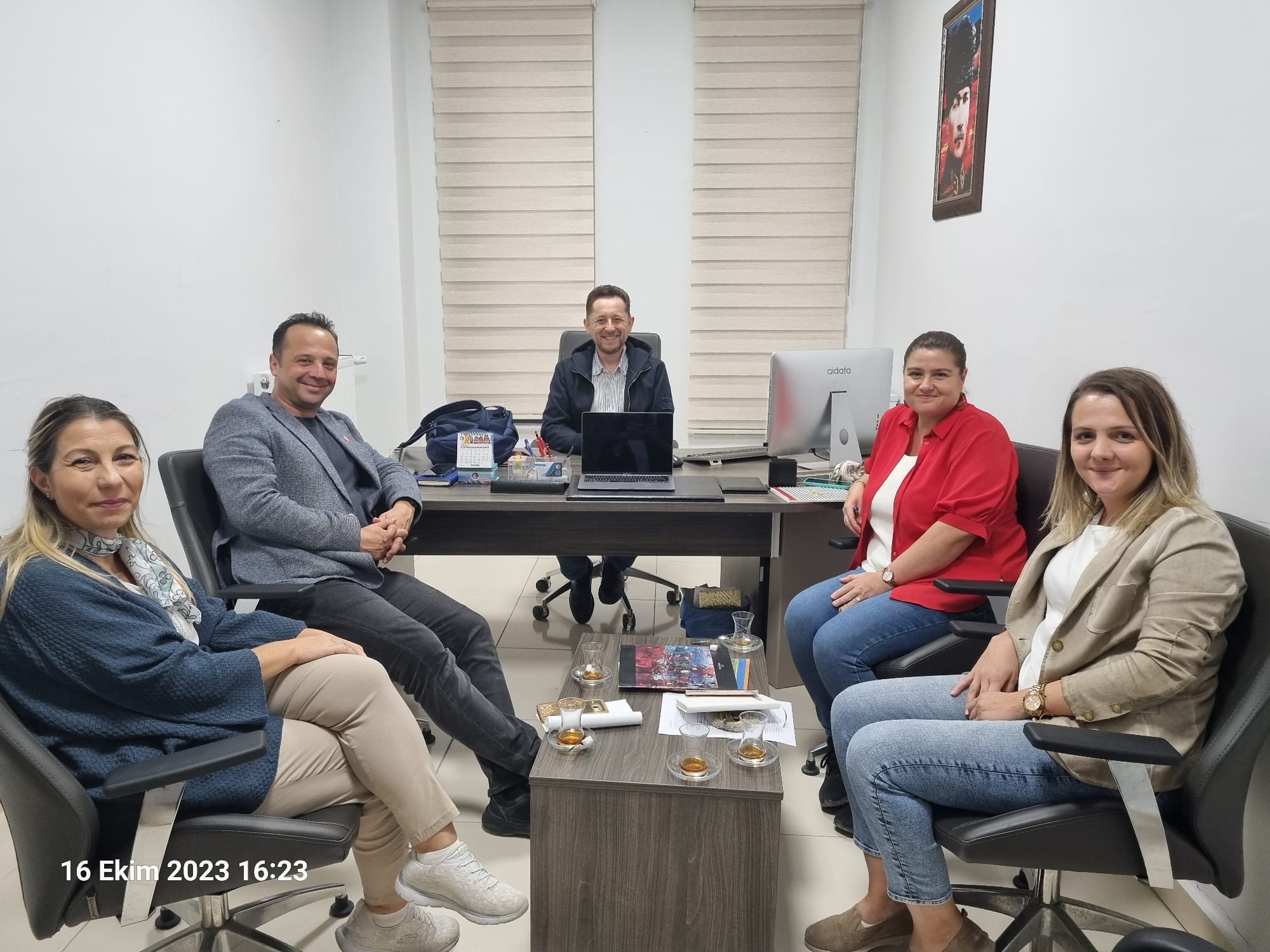 Ek 3 :EKİM 2023 DURUM ÖZETİEK-4 :Ağustos 2023 Durum ÖzetiTOPLANTIYA KATILANLARTOPLANTIYA KATILANLARTOPLANTIYA KATILANLARTOPLANTIYA KATILANLARS.NOGöreviAd Soyadİmza1Dekan YardımcısıDoç. Dr. Salim RAZIİmza2Komisyon ÜyesiProf. Dr. Tolga ÖZŞENİmza3Komisyon ÜyesiProf. Dr. Begüm ÖZİmza4Komisyon ÜyesiDoç. Dr. Berfu K. TUNÇERİmza5Komisyon ÜyesiDoç. Dr. Nur AKÇANCAİmza6Fakülte SekreteriMelda BAYKURTimzaAkademik Birim/ProgramMezun Verme DurumuUMİS ÖDR Yükleme Web Sayfası ÖDR YüklemeÖDR Değerlendirme KılavuzuÖDR Yönetici ÖzetiKİDR 3.1 Yükleme (Web Sayfası)KİDR Kontrol Raporu (Web Sayfası)KİDR Yönetici Özeti     (Web Sayfası)Birim Stratejik Plan İzlemeEğitim FakültesiAlmanca ÖğretmenliğiEvetYOKYOKYOKVARVARVARVARVARBilgisayar ve Öğretim Teknolojileri Eğitimi BölümüEvetVARVARVARVARVARVARVARVARCoğrafya EğitimiEvetVARVARVARVARVARVARVARVARFen Bilgisi EğitimiEvetVARYOKYOKVARVARVARVARVARİlköğretim Matematik EğitimiEvetYOKYOKYOKVARVARVARVARVARİngilizce Eğitimi Anabilim DalıEvetVARVARVARVARVARVARVARVARJaponca ÖğretmenliğiEvetVARVARVARVARVARVARVARVARKimya Eğitimi Anabilim DalıEvetYOKYOKYOKVARVARVARVARVARMüzik Eğitimi Anabilim DalıEvetVARVARVARVARVARVARVARVAROkul Öncesi EğitimiEvetVARVARVARVARVARVARVARVARRehberlik ve Psikolojik Danışmanlık Anabilim DalıEvetVARVARVARVARVARVARVARVARResim-İş Eğitimi Anabilim DalıEvetVARVARVARVARVARVARVARVARSınıf Eğitimi Anabilim DalıEvetVARVARVARVARVARVARVARVARSosyal Bilgiler EğitimiEvetVARVARVARVARVARVARVARVARTürkçe EğitimiEvetVARVARVARVARVARVARVARVARAkademik Birim/ProgramMezun Verme Durumu Web Sayfası ÖDR KontrolüÖDR Kontrol RaporuÖDR Yönetici ÖzetiKİDR 3.1 Kontrolü         (Web Sayfası)KİDR Kontrol Raporu (Web Sayfası)KİDR Yönetici Özeti     (Web Sayfası)Eğitim FakültesiAlmanca ÖğretmenliğiEvetMUAFMUAFVARVARVARVARBilgisayar ve Öğretim Teknolojileri Eğitimi BölümüEvetVARVARVARVARVARVARCoğrafya EğitimiEvetVARVARVARVARVARVARFen Bilgisi EğitimiEvetMUAFMUAFVARVARVARVARİlköğretim Matematik EğitimiEvetMUAFMUAFVARVARVARVARİngilizce Eğitimi Anabilim DalıEvetVARYOKVARVARVARVARJaponca ÖğretmenliğiEvetVARVARVARVARVARVARKimya Eğitimi Anabilim DalıEvetMUAFMUAFVARVARVARVARMüzik Eğitimi Anabilim DalıEvetVARVARVARVARVARVAROkul Öncesi EğitimiEvetVARVARVARVARVARVARRehberlik ve Psikolojik Danışmanlık Anabilim DalıEvetVARVARVARVARVARVARResim-İş Eğitimi Anabilim DalıEvetVARVARVARVARVARVARSınıf Eğitimi Anabilim DalıEvetVARVARVARVARVARVARSosyal Bilgiler EğitimiEvetVARVARVARVARVARVARTürkçe EğitimiEvetVARVARVARVARVARVAR